EMEB JORNALISTA GRANDUQUE JOSÉAtividades domiciliaresDistanciamento Social – Covid 19Educação Física2º Bimestre – 17ª semanaProfº. MárcioNome:______________________________________________________Nº____ Ano_____ ESTA ATIVIDADE É PARA SER ENTREGUE DIA 03/08, JUNTO COM O PROVÃOATLETISMO Pinte as imagens abaixo; Leia as modalidades abaixo e escreva cada qual na imagem correspondente. Arremesso de disco – salto com vara - corrida  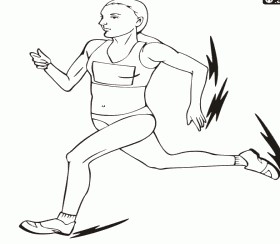 _______________________________                          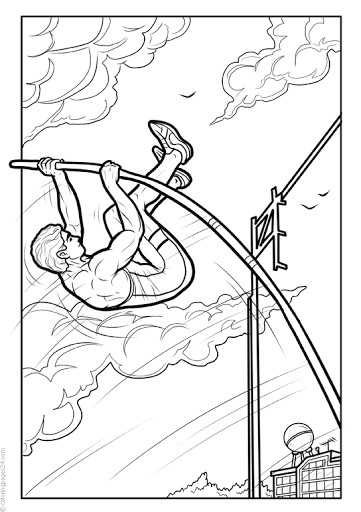          _____________________________ __________________________________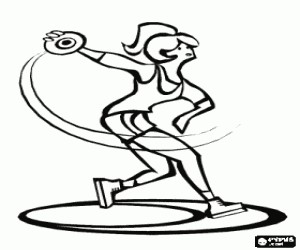 